30 Hour Request September 2023Please make sure your weekly total does not exceed 30 hours.  If you require more than 30 hours, these hours can be booked and paid for separately on the schoolgateway App.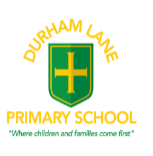 7.30am - 8.45amBefore clubPlease indicate if your child requires breakfast. Yes/NoEach session will be worth 1 hour of your entitlement.8.45am – 11.45amNursery AM The first 15 hours must be taken Monday- Friday  Nursery AM.Each session will be worth 3 hours of your entitlement.11.45am-1pmLunch TimePlease provide a Packed lunch or book and pay for a school lunch on the schoolgateway App.Each session will be worth 1 hour of your entitlement.11.45am – 3pm Nursery PM Each session will be worth 3 hours of your entitlement.11.45am – 4.30pmNursery PM  then wrap around care using afterschool club.Each session will be worth 4 ½ hours of your entitlement.11.45am-5.50pmNursery PM     then wrap around care using afterschool club.Each session will be worth 6 hours of your entitlement.Monday 3ORORORTuesday  3ORORORWednesday 3ORORORThursday 3ORORORFriday  3ORORORTotal15ORORORWeekly Total 